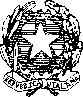 LICEO LUCIO PICCOLO CAPO D’ORLANDOLICEO SCIENTIFICO – CLASSICO – LINGUISTICO – SPORTIVO – SCIENZE APPLICATE – ARTISTICOAnno Scolastico 2020/2021Classe: ________ Sezione _________ Corso: _____________________ Sede: LICEO LUCIO PICCOLODOMANDA DI ISCRIZIONEalla classe 2° sez. ____ corso _____________________A.S. 2021/2022Alunn_ ________________________________________________________________________nat_ a ___________________________________ (___) il __________________residente in ________________________________ (___) via ______________________________ tel. _________________Scuola di provenienza: QUESTO ISTITUTOScelta di avvalersi della Religione Cattolica		|_|Scelta di non avvalersi della Religione Cattolica	|_|Padre:	nato il	a	Madre:	nato il	a	Figlio:	nato il	a	Figlio:	nato il	a	Figlio:	nato il	a	Il/La sottoscritto/a dichiara di essere consapevole che la scuola potrà utilizzare i dati contenuti nella presente autocertificazione esclusivamente nell'ambito e per i fini istituzionali propri della Pubblica Amministrazione (Decreto Ministeriale 7 dicembre 2006, n. 305)Il sottoscritto firmatario conferma i dati sopra riportati e chiede l'iscrizione alla Classe sopra indicataCapo d'Orlando,			Firma dello studente	___________________________________		Firma del padre		 ___________________________________		Firma della madre	___________________________________N.B.: LA PRESENTE DOMANDA, DEVE ESSERE PRODOTTA PRESSO L'UFFICIO DI SEGRETERIA DELL'ISTITUTO.